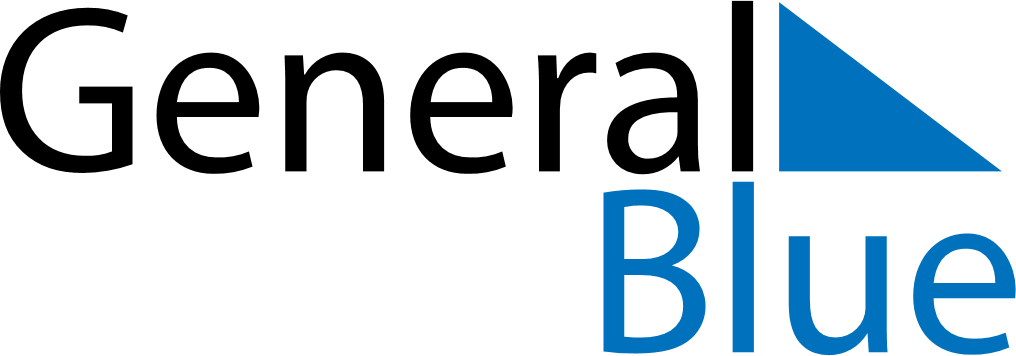 November 2024November 2024November 2024November 2024November 2024November 2024Shiree, OEvoerhangay, MongoliaShiree, OEvoerhangay, MongoliaShiree, OEvoerhangay, MongoliaShiree, OEvoerhangay, MongoliaShiree, OEvoerhangay, MongoliaShiree, OEvoerhangay, MongoliaSunday Monday Tuesday Wednesday Thursday Friday Saturday 1 2 Sunrise: 7:46 AM Sunset: 5:53 PM Daylight: 10 hours and 6 minutes. Sunrise: 7:48 AM Sunset: 5:51 PM Daylight: 10 hours and 3 minutes. 3 4 5 6 7 8 9 Sunrise: 7:49 AM Sunset: 5:50 PM Daylight: 10 hours and 0 minutes. Sunrise: 7:50 AM Sunset: 5:48 PM Daylight: 9 hours and 57 minutes. Sunrise: 7:52 AM Sunset: 5:47 PM Daylight: 9 hours and 55 minutes. Sunrise: 7:53 AM Sunset: 5:46 PM Daylight: 9 hours and 52 minutes. Sunrise: 7:55 AM Sunset: 5:44 PM Daylight: 9 hours and 49 minutes. Sunrise: 7:56 AM Sunset: 5:43 PM Daylight: 9 hours and 46 minutes. Sunrise: 7:58 AM Sunset: 5:42 PM Daylight: 9 hours and 44 minutes. 10 11 12 13 14 15 16 Sunrise: 7:59 AM Sunset: 5:41 PM Daylight: 9 hours and 41 minutes. Sunrise: 8:00 AM Sunset: 5:39 PM Daylight: 9 hours and 38 minutes. Sunrise: 8:02 AM Sunset: 5:38 PM Daylight: 9 hours and 36 minutes. Sunrise: 8:03 AM Sunset: 5:37 PM Daylight: 9 hours and 33 minutes. Sunrise: 8:05 AM Sunset: 5:36 PM Daylight: 9 hours and 31 minutes. Sunrise: 8:06 AM Sunset: 5:35 PM Daylight: 9 hours and 28 minutes. Sunrise: 8:07 AM Sunset: 5:34 PM Daylight: 9 hours and 26 minutes. 17 18 19 20 21 22 23 Sunrise: 8:09 AM Sunset: 5:33 PM Daylight: 9 hours and 24 minutes. Sunrise: 8:10 AM Sunset: 5:32 PM Daylight: 9 hours and 21 minutes. Sunrise: 8:12 AM Sunset: 5:31 PM Daylight: 9 hours and 19 minutes. Sunrise: 8:13 AM Sunset: 5:30 PM Daylight: 9 hours and 17 minutes. Sunrise: 8:14 AM Sunset: 5:29 PM Daylight: 9 hours and 15 minutes. Sunrise: 8:16 AM Sunset: 5:28 PM Daylight: 9 hours and 12 minutes. Sunrise: 8:17 AM Sunset: 5:28 PM Daylight: 9 hours and 10 minutes. 24 25 26 27 28 29 30 Sunrise: 8:18 AM Sunset: 5:27 PM Daylight: 9 hours and 8 minutes. Sunrise: 8:19 AM Sunset: 5:26 PM Daylight: 9 hours and 6 minutes. Sunrise: 8:21 AM Sunset: 5:26 PM Daylight: 9 hours and 4 minutes. Sunrise: 8:22 AM Sunset: 5:25 PM Daylight: 9 hours and 3 minutes. Sunrise: 8:23 AM Sunset: 5:24 PM Daylight: 9 hours and 1 minute. Sunrise: 8:24 AM Sunset: 5:24 PM Daylight: 8 hours and 59 minutes. Sunrise: 8:26 AM Sunset: 5:23 PM Daylight: 8 hours and 57 minutes. 